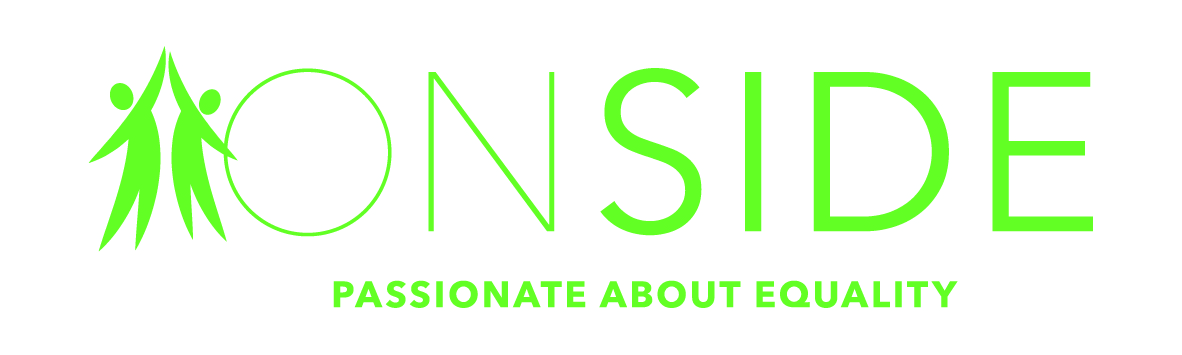 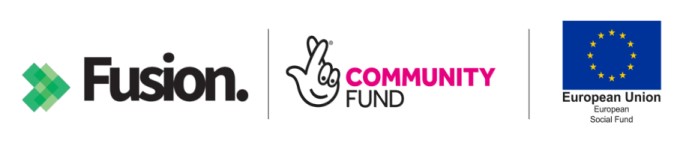 Onside is a voluntary organisation promoting the rights and interests of people facing disadvantage. We are all about people, supporting and empowering them to live the very best life possible by enabling them to access services, support, advice and guidance. We are delighted to be recruiting for a full timeJob Coach - WorcesterBuilding Better Opportunities
Annual Salary £25,500 per annumFixed Term Contract until 31st March 2023 Fusion, an innovative Worcestershire consortium, have been successful in securing additional funding from the European Social Fund and The National Lottery Community Fund to continue delivery of the Building Better Opportunities (BBO) programme across the County.To support Fusion’s success, Onside are seeking to appoint an experienced motivated, and enthusiastic person to be a Building Better Opportunities Job Coach. You will work with Onside and the wider BBO team to provide employment support to BBO participants in the Worcester area.Working with people furthest from the labour market; you will hold information, advice & guidance qualifications, understand the UK Welfare to Work Programme and have the ability to motivate and mentor participants who are facing social and economic barriers to sustained employment.  You will also be required to increase the number of employment opportunities with potential employers and negotiate with them to offer work experience and interview opportunities for participants.  Success will be measured in part by the number of participants you help secure and sustain paid employment. The successful candidate will be expected to manage their own case load, have a positive attitude and be an effective communicator with participants, external partners and local employers.The local BBO programme has been shaped by the Worcestershire Local Enterprise Partnership, and the National Lottery Community Fund is matching funds from the European Social Fund (ESF) 2014-2020 to invest in local projects tackling the root causes of poverty, promoting social inclusion and driving local jobs and growth. The project is currently in its third year and has recently received notification of a contract extension due to its success to date.This success has come from the Worcestershire principal Housing Associations, Redditch Borough Housing and a range of specialist Voluntary Sector Organisations working together to establish the Fusion consortium.  Fusion offers managing agents such as the European and UK Government a local solution for national programmes.This post is a 12-month fixed term contract and will be funded by the National Lottery Community Fund and European Social Fund. This is a challenging post and will require you to be innovative. You will be part of a dedicated team that provides a high-quality service and an organisation that is committed to valuing and supporting its employees and the local community.Due to the nature of this work, an enhanced DBS disclosure will be required for successful applicants.For an application pack, including job description and person specification, visit our websitehttps://www.onside-advocacy.org.uk/about-us/recruitmentOr email: recruitment@onside-advocacy.org.ukFor an informal conversation or more information, please call 01905 27525 and ask to speak to Emma Thompson or Joy IrelandClosing date for completed application forms is midday on Monday 29th November 2021Interviews to take place on the week commending 6th December 2021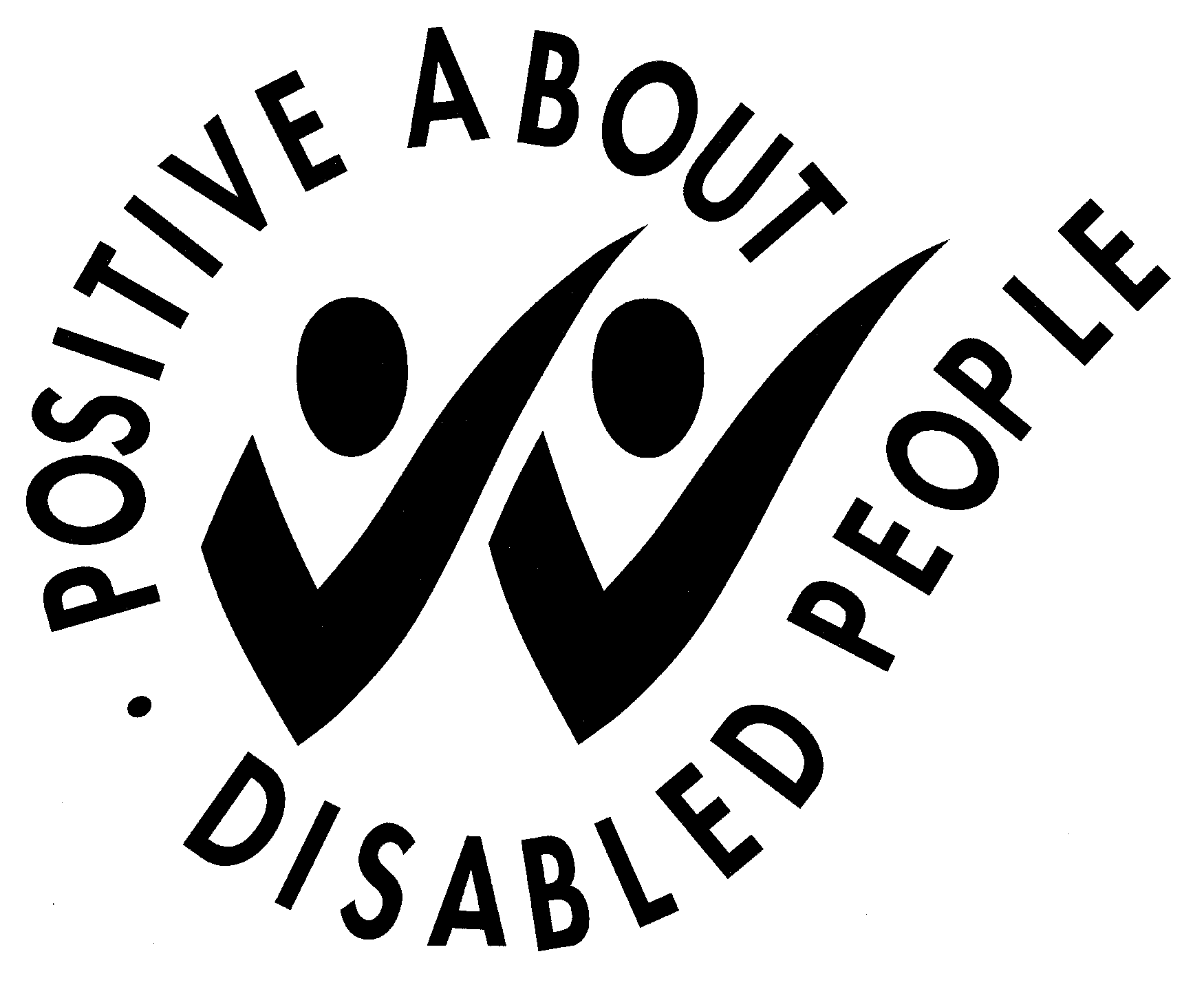 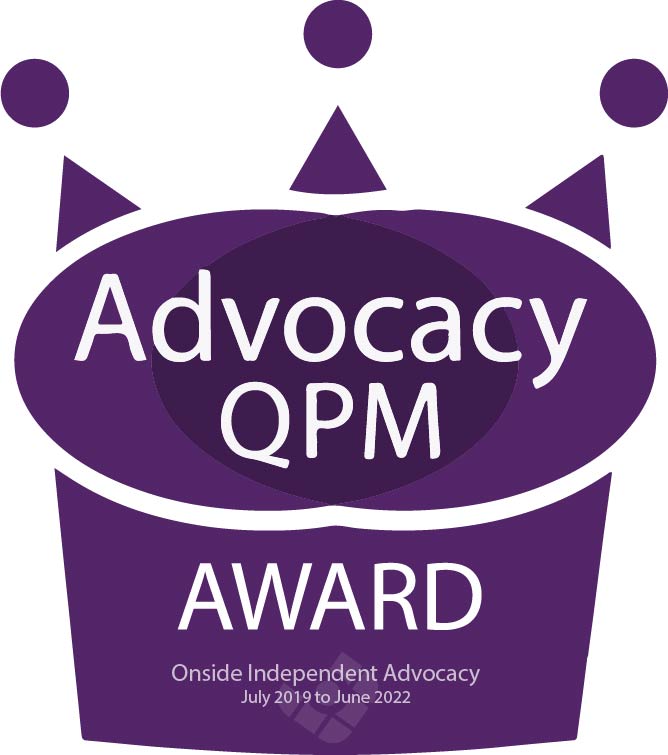 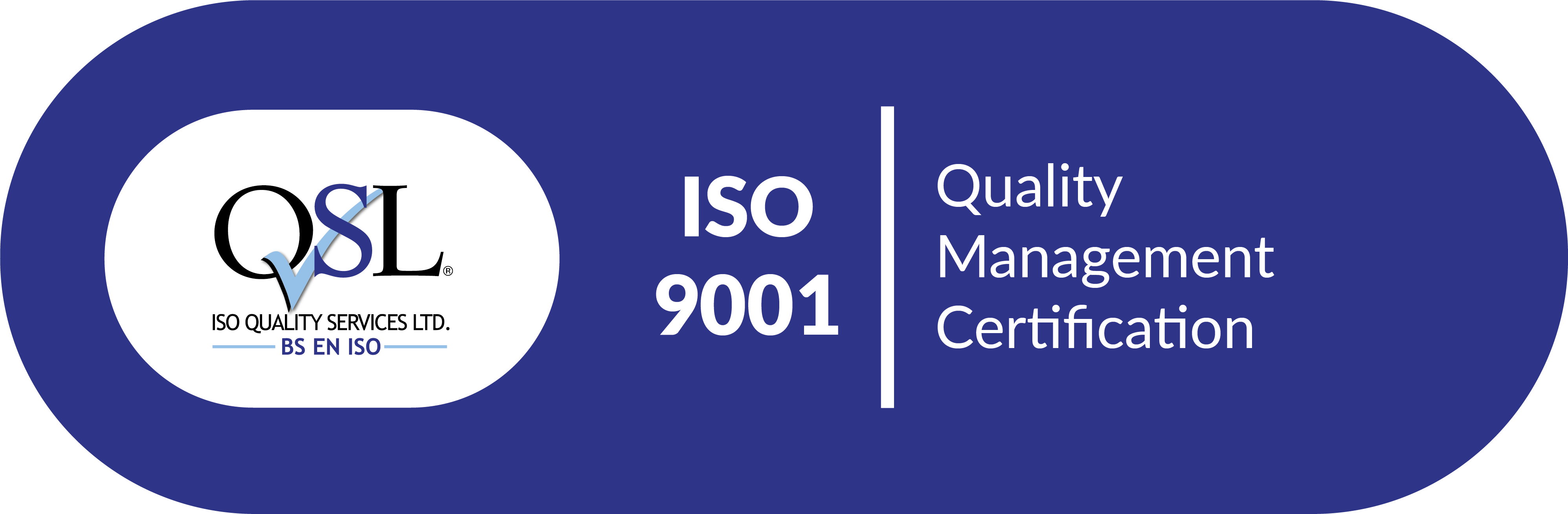 